101 Comparative Assessment Fall 2014Considering the entire semester, I would give this class the following gradeThe final grade I expect to receive in this class isDr. Van responded to my requests in a timely and helpful mannerDr. Van really knows the materials that she teachesDr. Van cares about my success in this classThe way the material was presented and the assignments related to the material made it easy to apply these concepts to myself and my life.Compared to other college courses I have taken online, this course wasThe course was well-organized and it was easy to understand what was due each week.This class met or exceeded my expectationsThis course was how many weeks long?I believe that the length of this course (5-, 8-, 10-, or 16- wks) influenced my satisfaction with this courseI believe that the length of this course affect my performance (as measured by grades)Overall, how satisfied are you after completing this class.My decision to enroll in this particular PSY 101 course (of all the PSY 101 offerings online this semester) was most influenced byMy overall rating of the course is most influenced by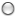 A A B C D D F A A B C D D F All of the time Most of the time Most of the time Sometimes Sometimes Rarely Never Definitely true Definitely true Often true Sometimes true Sometimes true Rarely true Never Definitely true Definitely true Often true Sometimes true Sometimes true Rarely true Never true Definitely true Definitely true Often true Sometimes true Sometimes true Rarely true Never true Among the most difficult Among the most difficult Challenging Average Average Easier N/A (if you have not taken other online courses) Definitely true Definitely true Often true Sometimes true Sometimes true Rarely true Never true Definitely true Definitely true Mostly true Neutral Mostly untrue Mostly untrue Definitely untrue 5 weeks 8 weeks 10 weeks 16 weeks (normal semester) 16 weeks (normal semester) Definitely true Definitely true Probably true Neutral Probably not true Probably not true Definitely untrue Definitely true Definitely true Probably true Unsure Probably not true Probably not true Definitely untrue I loved it! It was pretty good. It was pretty good. It was pretty bad. It was pretty bad. I hated it! The instructor The length of the course The length of the course Other factors My decision was completely random My decision was completely random The instructor The length of the course The length of the course The content The assignments The assignments Other 